The current state of our selected design is still the T-shaped fin we presented last week. We are awaiting the materials to build the lever-out testing rig. We have completed the 3D printing of the Exactech model to use as our datum for when we test the designs. We will soon finish creating the other CAD prototypes and 3D print those designs to test as well; considering we will be testing all our possible designs to see which one performs best. The work ahead of us is recording the values we obtain from the testing of the designs. Any future problems we encounter with the prototypes will be modified to fix, whether it be problems with testing the devices or the prototype designs themselves. Relevant failures with the prototypes will be changed and redesigned in CAD. Once the revisions are completed, the new prototypes will be tested again to test whether the device meets the specifications. We will eventually need to create a poster to represent the project. We will need to cut the 80/20 parts to the appropriate size. We still need to buy Styrofoam to mimic the bone for the tests. We are working on creating CAD prototypes for the humeral anchor including the Screw anchor design, T-winged design, Ridged wing design, and Compressed wing design. We will eventually create aluminum models of our designs and use actual sawbones to perform testing once we complete the testing of the PLA parts.Problem areas would be trying to find times where we can all work together with the BME team for a significant period of time along with trying to balance the completion of assignments for both classes. We are currently waiting for the parts for our testing rig to begin physically building it. 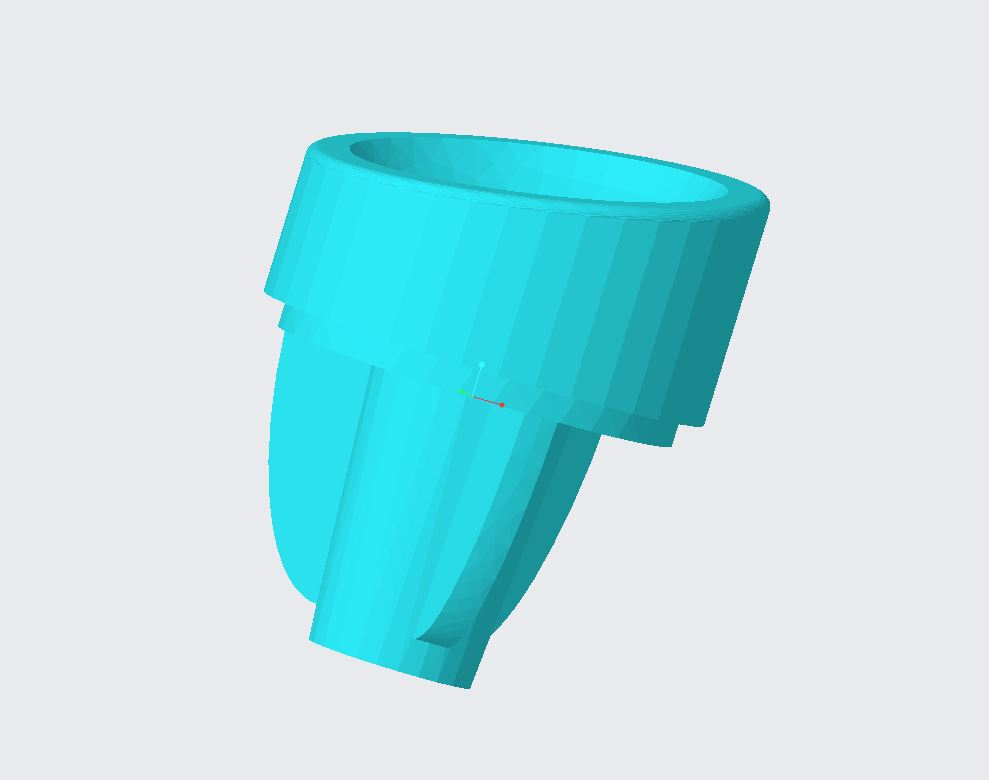 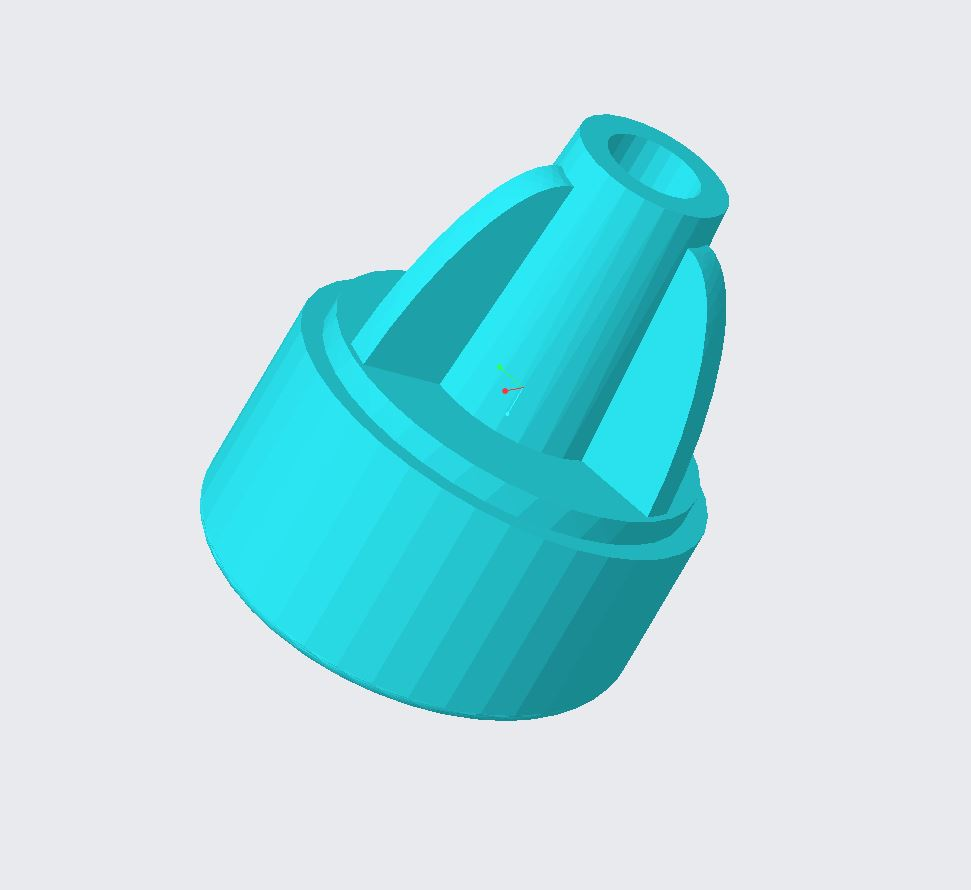 